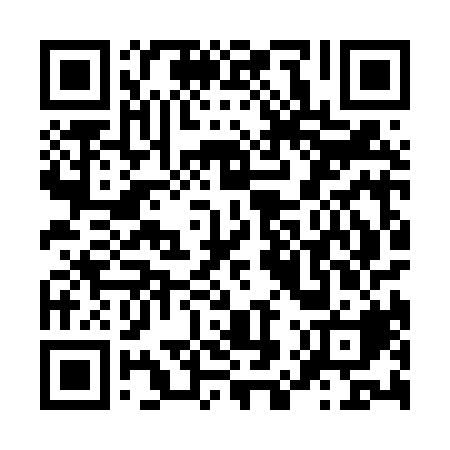 Ramadan times for Oberhoppen, GermanyMon 11 Mar 2024 - Wed 10 Apr 2024High Latitude Method: Angle Based RulePrayer Calculation Method: Muslim World LeagueAsar Calculation Method: ShafiPrayer times provided by https://www.salahtimes.comDateDayFajrSuhurSunriseDhuhrAsrIftarMaghribIsha11Mon5:035:036:5212:403:486:296:298:1212Tue5:015:016:5012:403:496:316:318:1413Wed4:584:586:4812:403:506:336:338:1614Thu4:564:566:4612:403:516:346:348:1815Fri4:534:536:4312:393:526:366:368:1916Sat4:514:516:4112:393:536:386:388:2117Sun4:494:496:3912:393:546:396:398:2318Mon4:464:466:3712:383:556:416:418:2519Tue4:444:446:3512:383:566:426:428:2720Wed4:414:416:3212:383:576:446:448:2921Thu4:394:396:3012:373:586:466:468:3122Fri4:364:366:2812:373:596:476:478:3323Sat4:344:346:2612:374:006:496:498:3424Sun4:314:316:2412:374:016:516:518:3625Mon4:284:286:2112:364:026:526:528:3826Tue4:264:266:1912:364:026:546:548:4027Wed4:234:236:1712:364:036:556:558:4228Thu4:214:216:1512:354:046:576:578:4429Fri4:184:186:1212:354:056:596:598:4630Sat4:154:156:1012:354:067:007:008:4831Sun5:135:137:081:345:078:028:029:501Mon5:105:107:061:345:088:048:049:522Tue5:075:077:041:345:098:058:059:543Wed5:045:047:011:345:098:078:079:574Thu5:025:026:591:335:108:088:089:595Fri4:594:596:571:335:118:108:1010:016Sat4:564:566:551:335:128:128:1210:037Sun4:534:536:531:325:138:138:1310:058Mon4:514:516:511:325:138:158:1510:079Tue4:484:486:481:325:148:168:1610:1010Wed4:454:456:461:325:158:188:1810:12